PONEDELJEK, 20. 4. 2020Pa smo spet tu, na začetku novega tedna. Pa saj bo hitro minil. Potem pa počitniceeeee!!! Zdaj pa hitro na delo.Predmeti: SLJ, MAT, SPO, ŠPOSLOVENŠČINA – Utrjevanje snoviReši spodnje vaje. Če ti je tako lažje (in imaš možnost), si lahko naloge najprej natisneš, lahko pa takoj začneš z zapisovanjem. Tudi preglednico znaš narisati sam-a, le več časa ti bo vzelo.                                           VAJA                                                                20.4.2020Prepiši spodnje besedilo in vstavi manjkajoče vejice.Opisal vam bom šolski dan  ki si ga bom še dolgo zapomnil. Učiteljica nas je zjutraj obvestila  da bomo imeli vajo evakuacije. Povedala nam je  da je to umik iz stavbe na varno. Povedala je še da bo vaja uspešna če bomo zbrano sledili navodilom.  Nanjo smo skoraj pozabili  ko je kar naenkrat med poukom zatulila sirena. Z učiteljico smo se odpravili na točko zbirališča  ki je bila na igrišču. Tam smo bili zbrani vsi učenci in učitelji naše šole. Najboljše pa je to da nam je odpadla ura pouka. 2. Dopolni tabelo. Pazi na pravilen zapis.Iz zgornje tabele si izberi pet števnikov in jih uporabi v povedih. Npr: Včeraj je dedek Srečko praznoval štiriinšestdeseti rojstni dan.MATEMATKA – Geometrijski liki in geometrijska telesa (utrjevanje)Najprej se preizkusi v znanju poštevanke. Reši spodnje račune (glej naslednjo stran), starši pa naj ti merijo čas. To lahko seveda narediš tudi sam-a, če imaš ustrezno napravo (štoparica, štoparica na mobilnem telefonu,…).No, kako ti je šlo? Vedno boljši-a si! Sem vedela, da bo tako!Preberi besedilo stripa v DZ, str. 101 in ustno odgovori na spodnja vprašanja.Kaj je imel deček za domačo nalogo?Kakšen je bil njegov delovni prostor?Kaj mu je svetovala mama?Se je deček držal maminega nasveta? Kaj je naredil?Kako se je pripravil za delo?Kako rišemo ravne črte?Kako izmerimo dolžino črte?Zakaj je učiteljica dečka pohvalila?V DZ reši strani 104, 105 in 106. Pri reševanju naloge z vrstičnim prikazom si legendo obkroži s poljubno barvo.DODATNA NALOGA (po želji - neobvezno)Če imaš možnost dostopa do računalnika, lahko utrjuješ snov o likih in telesih na spodnjih spletnih povezavah.https://www.homelearningmath.com/naloge.si/index.php?pagename=exerciselist&ideducationalprogram=7ea86a87205372d3fc5fc4ff30dc38da&idchapter=c207bb2a7c437d9430163d89b213e873&idsubchapter=4c74fe3849f12bd802e7d1d14eedebe7https://www.homelearningmath.com/naloge.si/index.php?pagename=exerciselist&ideducationalprogram=7ea86a87205372d3fc5fc4ff30dc38da&idchapter=c207bb2a7c437d9430163d89b213e873&idsubchapter=d952c662813201c9e31469b483201553Datum: ____________                                                                                  Ime: ___________PREVERI SVOJE ZNANJE – POŠTEVANKA IN DELJENJE7 ∙ 5 = ___                    4 ∙ 8 = ___                 9 ∙ 9 = ___                   6 ∙ 7 = ___9 ∙ 7 = ___                    2 ∙ 7 = ___                 6 ∙ 4 = ___                   8 ∙ 8 = ___5 ∙ 5 = ___                    6 ∙ 6 = ___                3 ∙ 8 = ___                   2 ∙ 10 = ___9 ∙ 2 = ___                    3 ∙ 9 = ___                7 ∙ 7 = ___                   4 ∙ 2 = ___3 ∙ 5 = ___                    2 ∙ 8 = ___                 4 ∙ 4 = ___                   9 ∙ 8 = ___7 ∙ 4 = ___                    2 ∙ 2 = ___                 2 ∙ 9 = ___                   2 ∙ 6 = ___8 ∙ 7 = ___                    5 ∙ 4 = ___                  3 ∙ 6 = ___                   5 ∙ 9 = ___9 ∙ 0 = ___                    6 ∙ 1 = ___                  3 ∙ 7 = ___                   4 ∙ 9 = ___10 ∙ 6 = ___                    6 ∙ 9 = ___                6 ∙ 8 = ___                   8 ∙ 5 = ___21 : 7 = ___          48 : 6 = ___                    54 : 9 = ___                   32 : 8 = ___35 : 5 = ___          63 : 9 = ___                    40 : 8 = ___                   36 : 6 = ___27 : 3 = ___          72 : 8 = ___                    81 : 9 = ___                   21 : 3 = ___14 : 2 = ___          28 : 4 = ___                    12 : 6 = ___                   56 : 7 = ___42 : 6 = ___          20 : 5 = ___                    8 : 8 = ___                     30 : 6 = ___64 : 8 = ___         18 : 9 = ___                    10 : 2 = ___                   16 : 8 = ___12 : 4 = ___        10 : 10 = ___                    40 : 4 = ___                 50 : 10 = ___9 : 3 = ___         49 : 7 = ___                     45 : 5 = ___                  14 : 7 = ___30 : 5 = ___         24 : 6 = ___                    24 : 4 = ___                    8 : 4 = ___SPOZNAVANJE OKOLJA – VremeO vremenu si veliko slišal-a že v 1. in 2. razredu. Za osvežitev spomina si preberi snov v učbeniku na straneh 38 in 39.Poskusi odgovoriti na vprašanja v razdelku RAZMISLI IN ODGOVORI. Odgovarjaj ustno.Izdelaj dežemer (ne nujno danes, da ne bo dela preveč), s pomočjo katerega boš med prvomajskimi počitnicami ugotavljal-a/opazoval-a količino padavin. Spodaj ti prilagam navodila za izdelavo. Izdelava dežemeraUPORABA IN OPAZOVANJEDežemer postavi na prosto (ne pod streho ali kap). Opazuj, koliko deževnice se vsak dan nabere v njem. Na ravnilu odčitaj gladino vode (šteti moraš mm – milimetre) in meritev vnesi v spodnjo tabelo tako, da pobarvaš stolpec. Poskus izvajaj en teden, po želji ga lahko tudi podaljšaš. Debelina vodne plasti, podana v milimetrih, ti bo povedala, koliko litrov padavin je padlo na kvadratni meter površine zemlje.Saj vem, težko! Nič hudega, če ne razumeš prav vsega. Pomembno je, da vneseš podatke v stolpčni prikaz in jih znaš iz njega tudi prebrati.V zvezek za spoznavanje okolja napiši naslov VREME (tudi datum) in prilepi spodnji prikaz. Ne pozabi ga izpolnjevati.Padavine v kraju _______________________________LEGENDA :    = 10mm padavin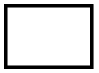 ŠPORT – Priprava na športno-vzgojni kartonNajprej teci vsaj 3 minute. Potem se razgibaj, tako kot se v šoli. Danes boš vadil-a za športno vzgojni karton. Tek na 60mDvig trupaKožna guba (Ja, tudi to je del kartona.)Lepo se imej in res, ampak res veliiiiko, se smej, ker smeh je pol zdravja. Jutri, pa…….. Ha, ha, ha,…!Lepo te pozdravljam. Tvoja učiteljica UrškaGlavni/ vrstilni števnikZapis z besedo64.Štiriinšestdeseti-a92.73šestinšestdesetosemindevetdeset99.54enaintrideseti-aKaj potrebuješ?plastenka 0,5l ali 1l ali 1,5l (s čim bolj ravnim dnom in čim bolj enakim premerom po celotni višini – brez vdolbin/izboklin), škarje ali nož, dve gumijasti elastiki, ravniloKako izdelaš?Vzemi plastenko in ji odreži zgornji del tako, da dobiš lij. Pri tem boš zaradi varnosti moral-a prositi za pomoč nekoga od odraslih.Na spodnji del plastenke namesti ravnilo. Pri tem lahko uporabiš gumijasti elastiki. Pozoren-na bodi na to, da je izhodišče ravnila na dnu plastenke. Lij povezni čez spodnji del plastenke tako, da grlo plastenke postaviš navzdol (na ta način se upočasni izhlapevanje vode iz dežemera). Izdelal-a si dežemer.Fotografije izdelavekoličina padavin v mm1009080706050403020100količina padavin v mm1009080706050403020100količina padavin v mm1009080706050403020100količina padavin v mm1009080706050403020100količina padavin v mm1009080706050403020100količina padavin v mm1009080706050403020100količina padavin v mm1009080706050403020100količina padavin v mm1009080706050403020100količina padavin v mm1009080706050403020100količina padavin v mm1009080706050403020100količina padavin v mm10090807060504030201001234567891011121314dan merjenja dan merjenja dan merjenja dan merjenja dan merjenja dan merjenja dan merjenja dan merjenja dan merjenja dan merjenja dan merjenja dan merjenja dan merjenja dan merjenja 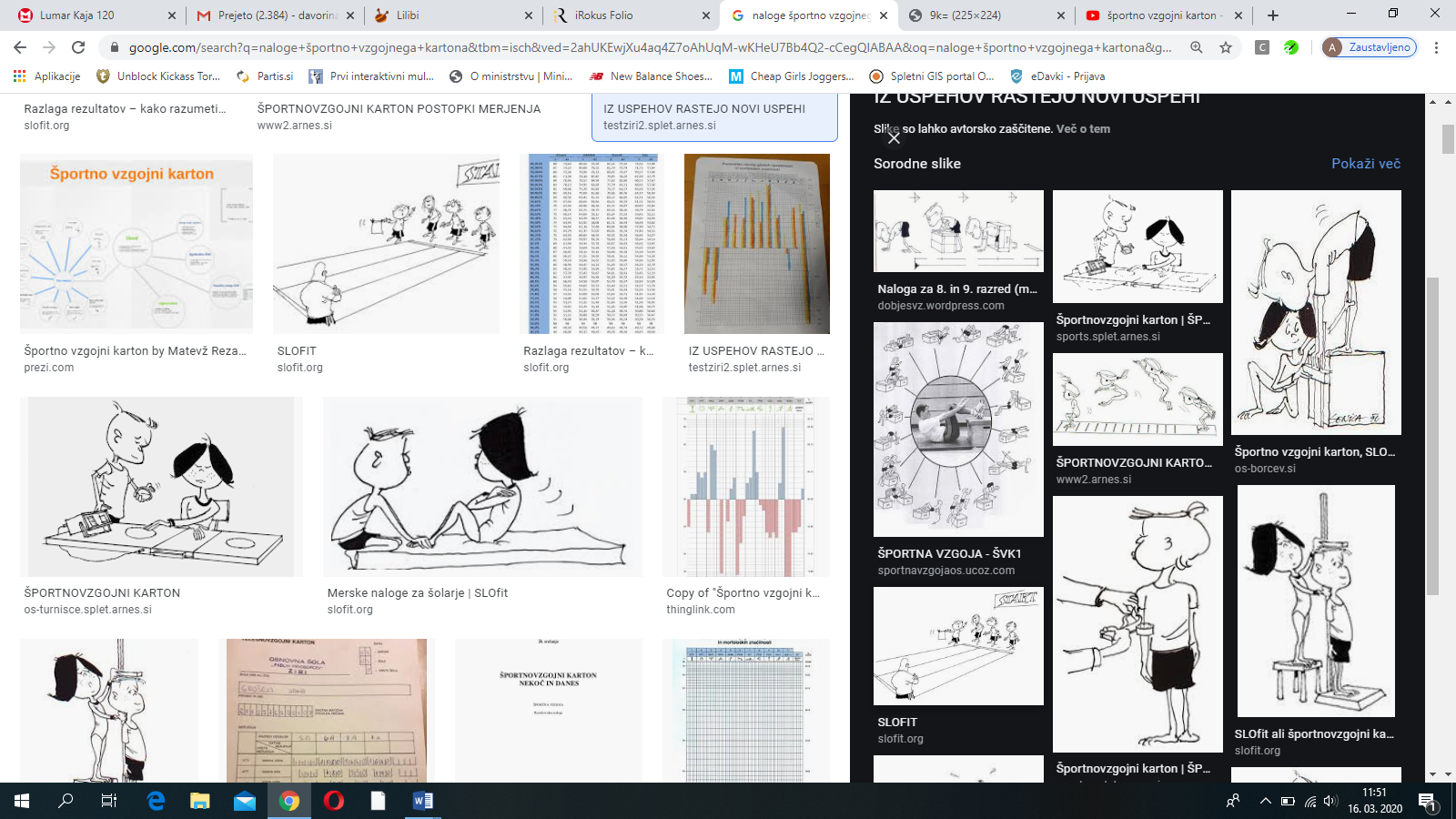 Naloge:-lovljenje na travniku-tek v hrib in po hribu navzdol-tekanje po gozdu 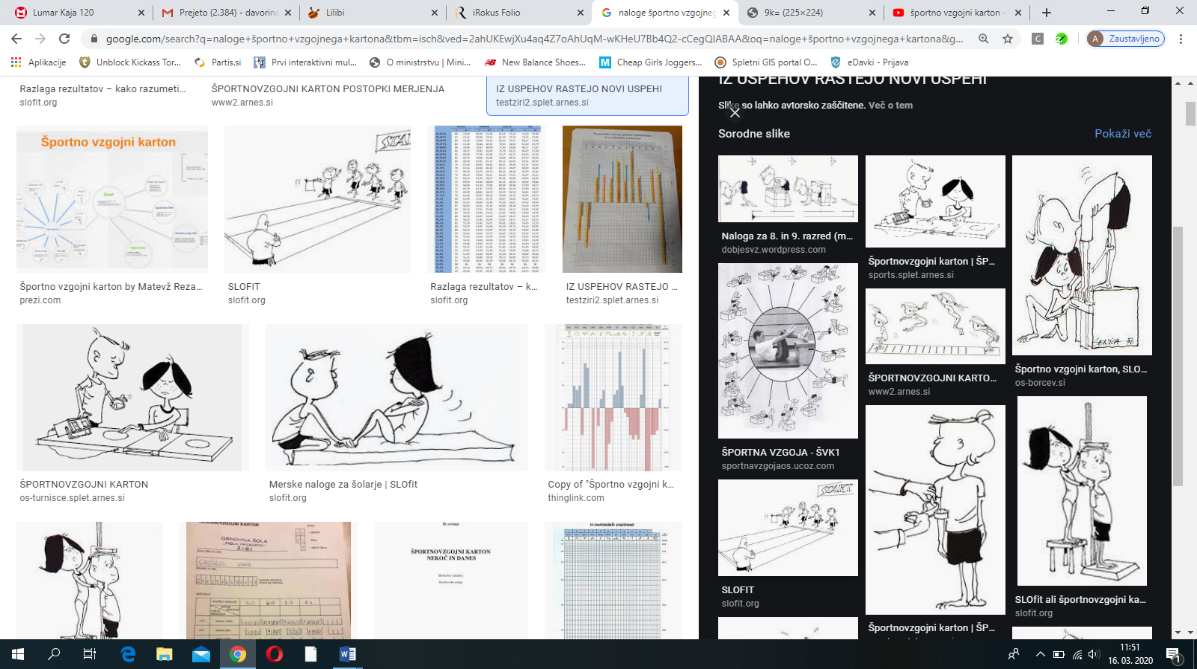 Naloge:-plezanje-plazenje-lazenje-skoki-dvigovanje trupa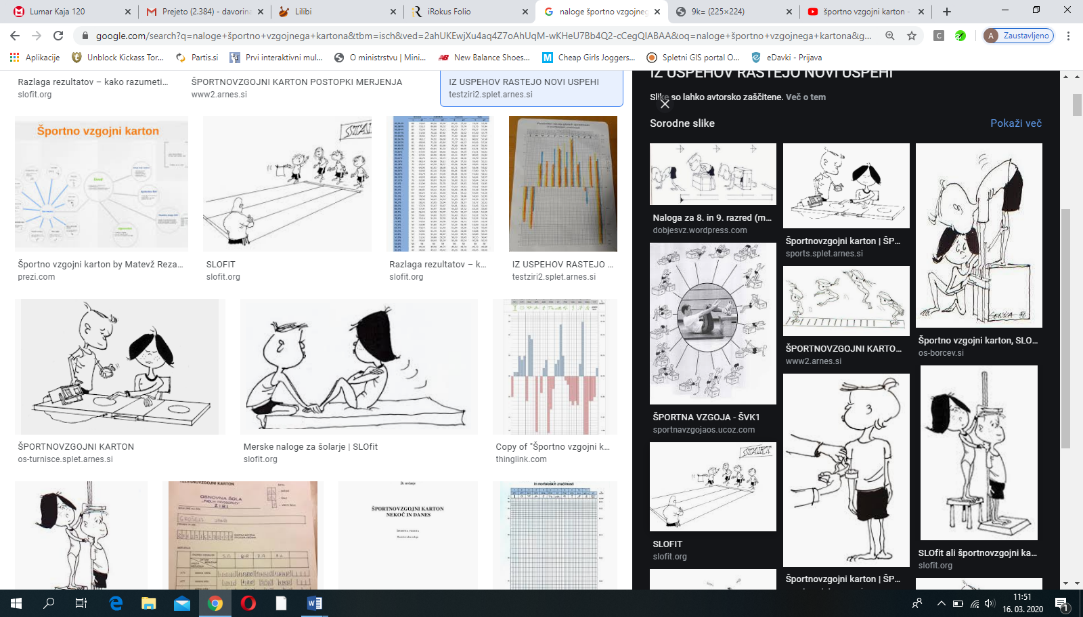 Naloge:-jej zdravo in z glavo-gibaj se